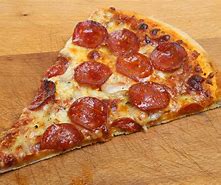 What am I going to have on my Pizza.On my pizza I am going to put ___________________________________________________________________________________________________________________________________________________I would like with my pizza______________________________________________________________